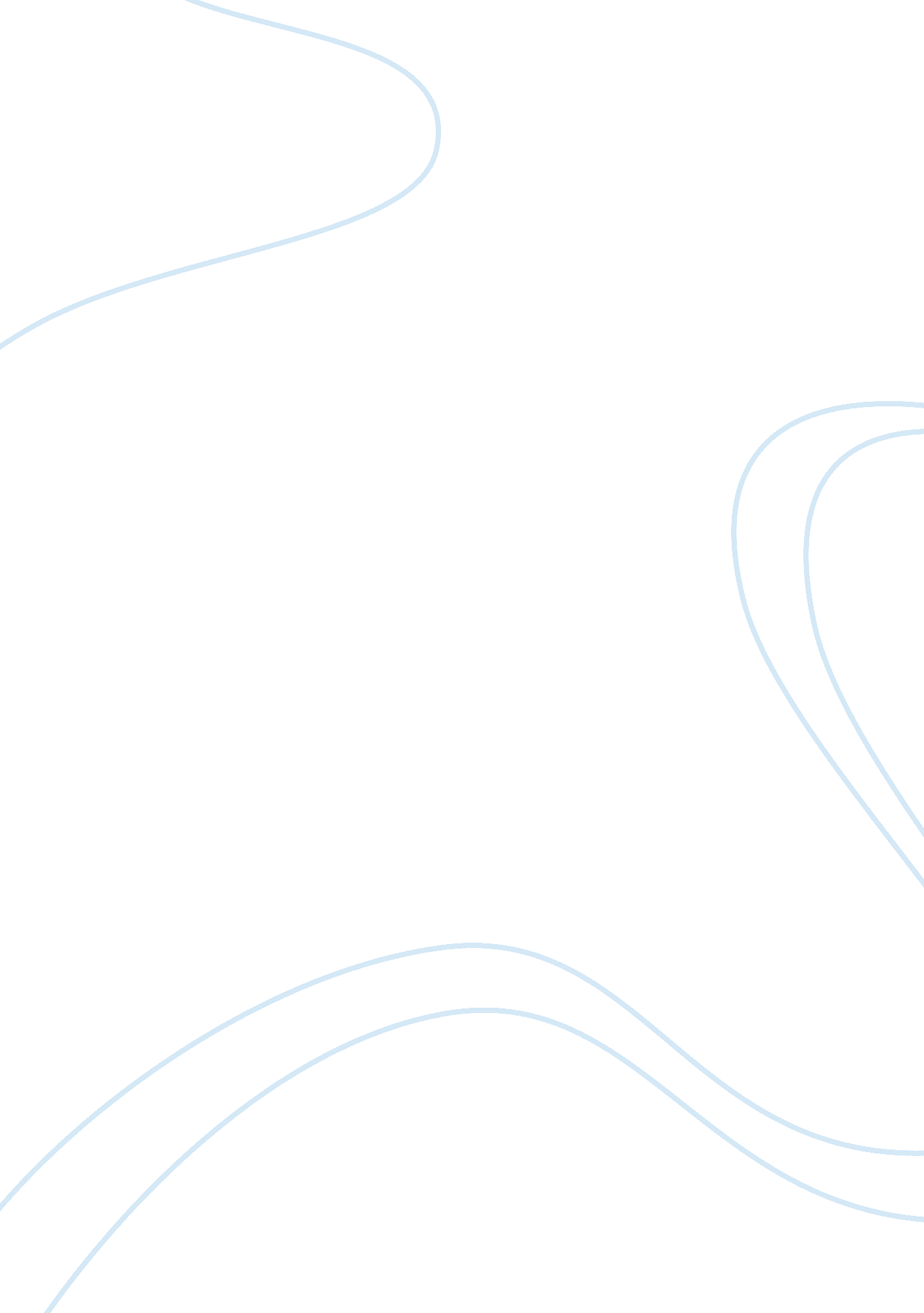 Post relpiesSociology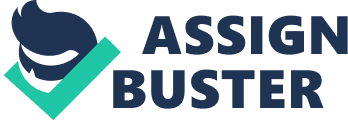 Post replies Replies Cheryl I acknowledge your indications that eradication of the ancient life tragedies requires proper planning and adherence to the moral aspects that define an individual’s lifestyle. It requires proper understanding of cultural practices and social values that are integral in developing holistic human beings with a transformative capacity (Goldhill, 2007). As noted, inferior cultural, social and economic practices contribute immensely in advancing tragedies of various natures. The practices expose individuals to social animosity and unsustainable economic growth that hinders adoption of green lifestyle. It is imperative for individuals in the modern world to note the role of culture in the eradication of unwanted animosity as witnessed in the ancient Greek society. 
Kathryn 
The love for money and self-centeredness are major fundamental values of the contemporary culture that are drawn from the Greek society. Individuals are engaging in wealth-oriented activities while neglecting key issues integral in building cohesive societies. The love for money and the use of technological equipments erodes the significance of cultural practices that is vital in nurturing individuals with mutual life values (Goldhill, 2007). As witnessed in the Greek society, economic disparities cause social tragedies and unfair categorization of individuals where the rich acquires high priority in life. This makes individuals to migrate to rich economies in search for green lifestyle instead of developing their settings as a matter of economic principle. 
Additionally, the increased struggle to gain military strength directs societies to meaningless tragedies. Most nations and societies put up military action in a bid to try to look better (Goldhill, 2007). However, the effect is severe and presents far-reaching effects to communal integration. Therefore, nations and communities should adopt cohesive policies and activities to help build global allies instead of fighting for power. 
References 
Goldhill, S. (2007). How to stage Greek tragedy today. Chicago: University of Chicago Press. 